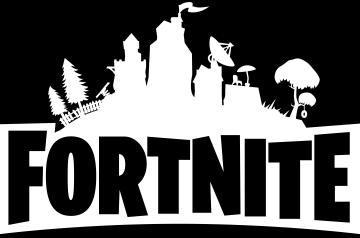 Fortnite Mission List(Original Edition)NoobsNoobsNoobsGrab the Repulse Grenade with an X then go to Greasy Grove. At Greasy Grove make a triangle.Grab the Repulse Grenade with an X then go to Greasy Grove. At Greasy Grove make a triangle.Circle the Grappler and head to Paradise Palms. Make an X on Paradise Palms.Circle the Grappler and head to Paradise Palms. Make an X on Paradise Palms.Grab the Stink Bomb with an X and go to Retail Row. Make a triangle around Retail Row then head to Loot Lake and circle it. Grab the Stink Bomb with an X and go to Retail Row. Make a triangle around Retail Row then head to Loot Lake and circle it. Take the ATK with an X then head to Shifty Shafts and circle it twice.Take the ATK with an X then head to Shifty Shafts and circle it twice.Grab the Boogie Bomb by circling it twice then go to Flush Factory and make three X’s.Grab the Boogie Bomb by circling it twice then go to Flush Factory and make three X’s.Hide in the Bush by circling it twice then go to Tomato Town and make an X.Hide in the Bush by circling it twice then go to Tomato Town and make an X.Use the Shield Potion by making an X then head to Pleasant ParkUse the Shield Potion by making an X then head to Pleasant ParkProsProsProsGrab the Boogie Bomb and the ATK by circling both then head to Wailing Woods and make an X. Next go to Lonely Lodge and make a square. Grab the Boogie Bomb and the ATK by circling both then head to Wailing Woods and make an X. Next go to Lonely Lodge and make a square. Select the Repulse Grenade with two dots then go to Dusty Divot and mark it with a D.Select the Repulse Grenade with two dots then go to Dusty Divot and mark it with a D.Grab the ATK by drawing the letter A on top then go to Paradise Palms and draw a palm tree.Grab the ATK by drawing the letter A on top then go to Paradise Palms and draw a palm tree.Hide in the bush by drawing a leaf then go to Greasy Grove and mark it with two Gs.Hide in the bush by drawing a leaf then go to Greasy Grove and mark it with two Gs.Grab the Stink Bomb with the letters SB then go to Haunted Hills and mark it with the word Boo.Grab the Stink Bomb with the letters SB then go to Haunted Hills and mark it with the word Boo.Grab the Sheild Potion and the Boogie Bomb by circling both then go to Loot Lake and make a XGrab the Sheild Potion and the Boogie Bomb by circling both then go to Loot Lake and make a XGrab the Repulse Grenade and the ATK by circling both then go to Tilted Towers and make a TGrab the Repulse Grenade and the ATK by circling both then go to Tilted Towers and make a T